Н А К А З07.07.2017    					№ 154Про затвердження  зведеної кошторисної документації на виконання капітального ремонту у навчальному закладі Основ'янського району   м. ХарковаНа виконання основних заходів Комплексної програми розвитку освіти м. Харкова на 2011-2017 роки (далі Програми), з метою ефективного використання бюджетних коштів, затверджених кошторисом Програми на 2017 рік, керуючись наказом Міністерства регіонального розвитку,  будівництва та житлово-комунального господарства України від 05.07.2013 № 293    про    затвердження     Правил     визначення   вартості   будівництва       ДСТУ Б Д.1.1- :2013НАКАЗУЮ1. Затвердити зведену кошторисну документацію на виконання Капітальний ремонт спортивної зали Харківської гімназії № 34 Харківської міської ради Харківської області за адресою: м. Харків, вул. Локомотивна, 2 на суму 240,498 тис. грн.2. Відповідальним за виконанням капітального ремонту зазначеному у п.1 цього наказу, згідно із затвердженою кошторисною документацією призначити начальника господарчої групи  Торяник Т.В.3.Головному бухгалтеру централізованої бухгалтерії Іголкіній Т.І. забезпечити  фінансування ремонтних робіт у межах затвердженого кошторису Програми на 2017 рік.4. Інженеру ЛКТО Токар. А.М. розмістити цей наказ на сайті Управління освіти.До 11.07.20175.Контроль за виконанням наказу залишаю за собою.В.о. начальника Управління освіти						О.В.ПрохоренкоТоряник З наказом ознайомлені: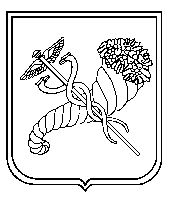 Торяник Т.В.Іголкіна Т.І.       Токар А.М.